Проект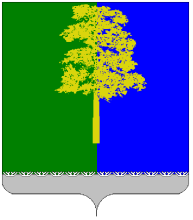 ХАНТЫ-МАНСИЙСКИЙ АВТОНОМНЫЙ ОКРУГ – ЮГРАДУМА КОНДИНСКОГО РАЙОНАРЕШЕНИЕОб утверждении структуры администрации Кондинского района                       на период мобилизации и военного времени	В соответствии с пунктом 8 статьи 37 Федерального закона                             от 06 октября 2003 года № 131-ФЗ «Об общих принципах организации местного самоуправления в Российской Федерации», руководствуясь пунктом 5 статьи 26 Устава Кондинского района, Дума Кондинского района решила:Утвердить структуру администрации Кондинского района                           на период мобилизации и военного времени (приложение).Настоящее решение вступает в силу с даты введения  мобилизации и военного времени.Признать утратившим силу:решение Думы Кондинского района от 20 сентября 2017 года № 321 «Об утверждении структуры администрации Кондинского района на период мобилизации и военного времени»;решение Думы Кондинского района от 25 марта 2019 года № 498 «О внесении изменения в решение Думы Кондинского района от 20 сентября 2017 года № 321 «Об утверждении структуры администрации  Кондинского района на период мобилизации и военное время».Контроль за выполнением настоящего решения возложить                        на главу Кондинского района А.В. Дубовика.Председатель Думы Кондинского района                                  Р.В. БринстерГлаваКондинского района                                                                      А.В. Дубовикпгт. Междуреченский«____» ___________ 2020 года№ ______Приложение к решению Думы Кондинского района от «___» ______2020 года № ___Структура администрации Кондинского района на период мобилизации и военного времениКомитеты:комитет по информационным технологиям и связи;комитет по управлению муниципальным имуществом;комитет по финансам и налоговой политике;комитет экономического развития;комитет физической культуры и спорта;комитет несырьевого сектора экономики и поддержки предпринимательства.Управления:управление архитектуры и градостроительства;управление внутренней политики;управление гражданской защиты населения;управление жилищно-коммунального хозяйства;управление культуры;управление образования;управление опеки и попечительства;юридическо-правовое управление;управление по природным ресурсам и экологии;управление кадровой политики;управление торговли.Отделы:архивный отдел; отдел записи актов гражданского состояния;отдел по организации деятельности комиссии по делам несовершеннолетних и защите их прав;отдел молодежной политики;специальный отдел;отдел общественной безопасности;отдел муниципального контроля.Сектор транспорта.